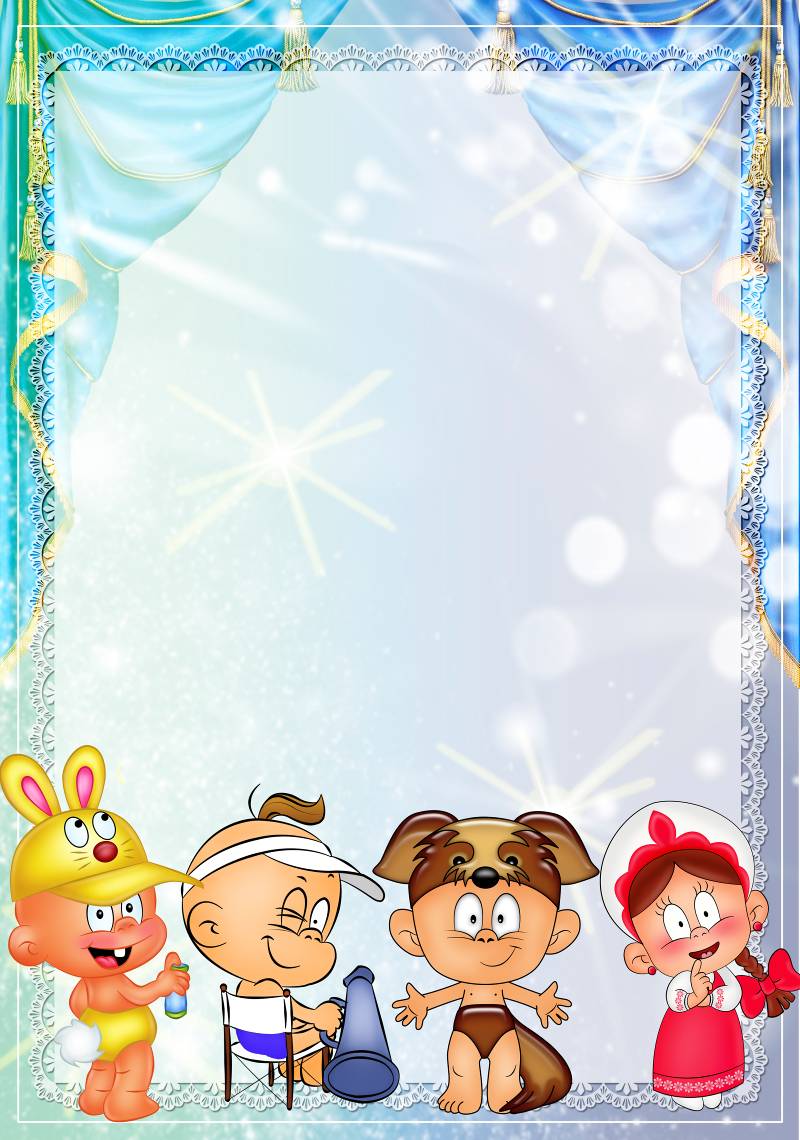 МАДОУ «ДЕТСКИЙ САД КОМБИНИРОВАННОГО ВИДА №99 «ДУЛКЫН»г. Набережные Челны 2014г.Сценарий мини-пьесы «РЕПКА»              для детей 4-5- лет(по мотивам русской народной сказки)Цыбунова Ольга Владимировна                                                                                     музыкальный руководительЦель:Развитие детского творчества через постановки, выявления и развития творческих способностей детей, создание приподнятого настроения, атмосферы праздника и театрального таинства, вовлечение детей в инсценирование.Задачи: оказать родителям помощь в приобретения опыта проведения «Семейного театра»;развивать стремление детей с помощью взрослых и самостоятельно искать и находить выразительные средства для создания образа, используя движения рук, позу, мимику, речевую интонацию.Действующие лица: Петушок, Репка, Дед, Бабка, Внучка, Жучка, Кошка, МышкаДекорации и атрибуты: домик напольный;стульчики по количеству героев;кукла;костюмы и полумаски;музыкальный центр для звукового оформления.Петушок: Ку-ка-ре-ку! Здравствуйте, ребята! Вы любите сказки?Я тоже очень люблю. Я вам расскажу свою самую любимую сказку. Жили-были Дедушка и Бабушка. Бабушка целый день хлопотала по хозяйству, а Дед любил огородничать.Дед: В землю семечко сажаюДа водичкой поливаю.Уродись ты, репка.Сладкою и крепкой.Петушок: Выросла репка большая-пребольшая. Стал Дед её из земли тащить. Тянет-потянет, а вытянуть не может. Решил он на помощь Бабку позвать.Дед:Ну и репка! Великан!Преогромный овощ!Нужен мне подъемный кранИли чья-то помощь.Бабка выходи, помоги репку вытащить!Бабка: Не  могу! Занята я!Дед: Помоги мне, Бабка, а я тебе с ярмарки новый платок привезу.Петушок: (дети «тянут» Репку)Бабка за Дедку,Дедка за репку.Тянут-потянут,А вытянуть не могут.Бабка: Придется ещё кого-нибудь на помощь звать.Внучка, в огород беги-Мне и Деду помоги!Внучка:Вам не буду помогать:С куклой я хочу играть.У меня важнее дело – Я кормить её хотела.Бабка: Внученька, помоги нам. Я тебе на ярмарке бусы красивые куплю.Внучка:Ладно, ладно, я бегу!Ладно, ладно, помогу!Петушок: (дети «тянут» Репку)Внучка за Бабку,Бабка за Дедку,Дедка за репку….Тянут-потянут,А вытянуть не могут.Бабка: Зови, Внучка, друга на помощь. Внучка: Жучка, где ты, отзовись!Нам скорее покажись!Слышишь – мы тебя зовём.Приходи на помощь. Ждём.Жучка:Это кто меня громко зовёт?Это кто моей помощи ждет? Внучка: Помоги нам, Жучка, репку вытащить.Жучка: Я помочь вам рада, только вы потом меня косточкой угостить не забудьте. Петушок: (дети «тянут» Репку)Жучку за Внучку,Внучка за Бабку,Бабка за Дедку,Дедка за репку….Тянут-потянут,А вытянуть не могут.Бабка: Зови, Жучка, свою подружку, пусть и она вам поможет. Жучка: Подружка, моя, Кошка,Помоги немножко!Кошка:Я делами занимаюсь-Лапкой моюсь-умываюсь.У меня полно забот,Лень идти мне в огород.Жучка: Не ленись, не зевай, Тянуть репку помогай!Кошка: Я вам помогу, а вы сладкой кашкой меня накормить не забудьте. Петушок: (дети «тянут» Репку)Кошка за Жучку,Жучку за Внучку,Внучка за Бабку,Бабка за Дедку,Дедка за репку….Тянут-потянут,А вытянуть не могут.Бабка: Ай да репка! Уцепилась крепко!Зови, Кошка, Мышку-малышку. Кошка:Мышка, брось сухую корку,Выходи скорей из норки.Поспеши на помощь к нам,Сладкой репки тебе дам.Мышка:Я мала, а вы большие,Вы все сильные такие.Вдруг помочь вам не смогу,Вдруг без сил я упаду?Бабка:Не бойся, маленькая!Хватайся за нас цепкоДа держись крепко!Мышка: Раз, два, три, четыре!Стану всех сильнее в мире!Петушок: (дети «тянут» Репку)Мышка за Кошку,Кошка за Жучку,Жучку за Внучку,Внучка за Бабку,Бабка за Дедку,Дедка за репку….Тянут-потянут,Вытащили репку!Репка:Вытащили репку,Сварили кашу,Накормили Кошку,Накормили Мышку,Жучку костью угостили,Внучке бусики купили,Бабке - новый платок,Деду – клюквы туесок. Петушок:Ну, а мне –Петуху – Сапоги на меху.Все вместе: Вот и сказке конец! А кто слушал – молодец!Финальный хоровод  “Репка”Хоровод «Репка» Заставина Марина Владимировна1.Ай да, репка, красота                                      Дети идут хороводом вокруг Репки.И кругла ты и вкусна!Ай-люли, ай-люли,                                          Не размыкая рук, сходятся к Репке в центр.И кругла ты и вкусна!                                     Возвращаются обратно в хоровод.2.Да как дед тебя сажал,                                   Повтор движений 1 куплета.Как тебя он поливал!Ай-люли, ай-люли,Как тебя он поливал!3.Славный вырос урожай,                               Стоя на месте, показывают на Репку.Удивили мы весь край.                                 Приложив ладошки к щекам, удивляются.Ай-люли, ай-люли,                                        Хлопают в ладоши.Удивили мы весь край!